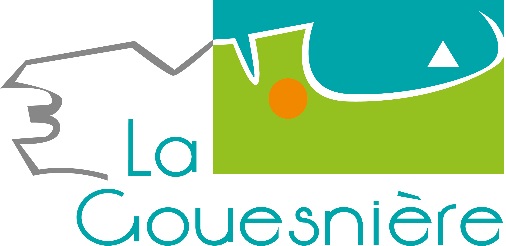 Affichée le 01/09/ 2023Liste récapitulative des délibérationsde la Séance du 29 août 2023(Conformément à l’article L2121-25 du CGCT)N° OrdreN° DélibérationObjet de la délibérationVote146/2023Approbation du procès-verbal de la séance du conseil municipal du 27 juin 2023ApprouvéUnanimité247/2023Convention de Saint-Malo Agglomération relative à l’implantation de matériel de gestion des déchets – colonne enterrée de verre place Joseph VielApprouvéUnanimité348/2023Tarifs restauration municipale 2023-2024ApprouvéMajorité449/2023Tarifs centre de loisirs 2023-2024ApprouvéUnanimité